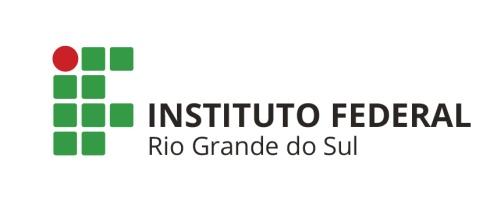 ANEXO VIPARECER PEDAGÓGICO DA PROGRESSÃO PARCIAL. Campus:  SERTÃOEstudante: Curso: TÉCNICO EM AGROPECUÁRIAForma de oferta: PRESENCIALModalidade: INTEGRALComponente Curricular: Professor(a): Semestre/Ano letivo Vigente: Semestre/Série do componente curricular: Turno: (   ) Manhã      (    ) Tarde      (    ) Noite      (  X  ) VESPERTINOPARECER PEDAGÓGICOOBS: Descrever o desenvolvimento do estudante durante a realização do componente curricular  da progressão parcial e apontar se este atingiu ou não os objetivos/aspectos._________________________________________________________________________________________________________________________________________________________________________________________________________________________________________________________________________________________________________________________________________________________________________________________________________________________________________________________________________________________________________________________________________________________________________________________________Assinatura do(a) professor(a)Sertão, ___ de _____________de_______